IES Consulting – Your internship abroad!    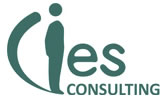 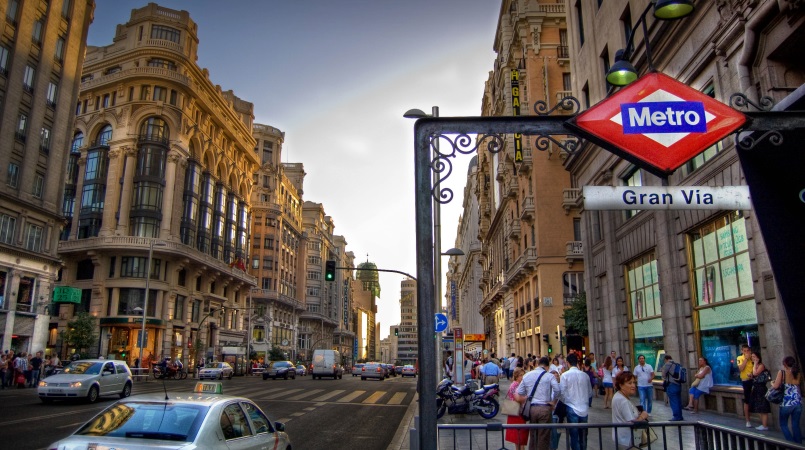     International MarketingWHERE: Madrid, SpainSTART:   From 07.2016  DURATION:  min. 6 monthsAn innovative and dynamic Spanish language school located in the centre of Madrid. This new brand was born with the initiative to bring a creative way of learning Spanish. You will be part of an invaluable experience, the start of a new company! This is an opportunity to contribute from the foundation up. They also provide you a great opportunity to hone your international communication skillsResponsibilities:To carry out a series of Marketing tasks through a Community Manager Coordinator position:
Create images for the webside.
Support to the Marketing Department
Activate and maintain all the social media accounts (Facebook, Twitter, Pinterest, LinkedIn, etc.) and manage these social media outlets on a daily basis.
Analyse the social media metrics (feedback, response, activity, etc.) and adjust the strategies according these results
Opportunity to learn and develop marketing material through other platforms ie. wordpress, mailchimp, google tools, etc. 
Manage the company website: 
Updating the content on the website 
Analysing the needs of the company and contributing information to add the website 
Translating content into other languagesRequired profile:Education  Marketing, Graphic Design, Business Languages:  High English, Spanish B1A strong background in social media knowledge (ie, facebook, twitter, pinterest, linkedin)Strong ability to navigate the web to gather information to further future course and site content.A detailed orientated person with strategies for executing social media marketing plans.Creativity: Both written and oral.Willingness to contribute suggestions and strategies to best develop our marketing plan and course-site content.We offer:Salary: 300€/month 